Дорогие родители! 	 Если Вы решили отдать своего ребенка в детское учреждение, пожалуйста, обратите внимание на данную форму. Она создана специально для Вас. Как видите, в ней отражены разные аспекты развития Вашего ребенка, начиная с зачатия, включая вопросы по протеканию беременности, родов, периода новорожденности и раннего развития. Для чего нам, медикам, нужно знать все о Вашем ребенке? Ваши ответы помогут нам понять, какой ребенок к нам поступает, примерный уровень его подготовки для нахождения в детском саду, навыки и привычки Вашего ребенка и т.д. Вместе с Вами мы будем преодолевать адаптационный период, т. е. период привыкания Вашего ребенка к детскому саду. Она создана специально для Вас.Вы получите ее на группе у воспитателя при поступлении. Ознакомиться с ней Вы можете уже сейчас на нашем сайте. Таблицу адаптации заполнит Ваш воспитатель при наблюдении за ребенком в группе. Вместе с Вами мы попытаемся сделать так, чтобы адаптационный период и нахождение Вашего ребенка в саду были менее болезненными психологически как для Вас, так и для Вашего малыша.  Ждем Вас!                                                                                                                   С уважением- медкабинет.ПРИМЕРНО ЗА 1 МЕСЯЦ РЕКОМЕНДАЦИИ ПЕРЕД ПОСТУПЛЕНИЕМ В ДЕТСКИЙ САД:ГОТОВЬТЕ РЕБЕНКА К ОБЩЕНИЮ С ДРУГИМИ ДЕТЬМИ И ВЗРОСЛЫМИ: БОЛЬШЕ ГУЛЯЙТЕ В ПАРКАХ И ДЕТСКИХ ПЛОЩАДКАХ, ПУСТЬ ИГРАЕТ В ПЕСОЧНИЦАХ, НА КАЧЕЛЯХ. УЗНАЙТЕ РАСПОРЯДОК ДНЯ В ГРУППЕ, В КОТОРУЮ ПОЙДЕТ РЕБЕНОК И ПРИБЛИЗЬТЕ РЕЖИМ РЕБЕНКА ДОМА К ДЕТСАДОВСКОМУ. БОЛЬШЕ ГОВОРИТЕ ОДЕТСКОМ САДЕ: РАССКАЗЫВАЙТЕ ТОЛЬКО ПОЛОЖИТЕЛЬНЫЕ МОМЕНТЫ, ГОВОРИТЕ, ЧТО ТАМ МНОГО ИГРУШЕК, ДЕТИ – НОВЫЕ ТОВАРИЩИ. ЛУЧШЕ БУДЕТ, ЕСЛИ В ЭТУ ГРУППУ ПОЙДЕТ ЕЩЕ И ЗНАКОМЫЙ РЕБЕНОК                  ( РЕБЕНОКСОСЕДА ИЛИ ДРУЗЕЙ) ПУСТЬ ПОИГРАЮТ ВМЕСТЕ ДОМАУЧИТЕ НАВЫКАМ СОМООБСЛУЖИВАНИЯ НЕ ОБСУЖДАЙТЕ ВОЛНУЮЩИЕ ВАС ВОПРОСЫ НЕГАТИВНОГО ХАРАКТЕРА О ДЕТСКОМ САДЕПРИ ВАШЕМ РЕБЕНКЕ. ПРИУЧАЙТЕ РЕБЕНКА К СУПАМ, КАШАМ, САЛАТАМ, ЧТОБЫ ИЗБЕЖАТЬ ПРОБЛЕМ ПО ПОВОДУ ПИТАНИЯ РЕБЕНКА. РЕКОМЕНДАЦИИ ПРИ ПОСТУПЛЕНИИВ ПЕРИОД АДАПТАЦИИ РЕБЕНКА К ДЕТСКОМУ САДУ: ОРГАНИЗОВАТЬ ЩАДЯЩИЙ РЕЖИМ (2-ЧАСОВОЕ ПРЕБЫВАНИЕ С ПОСТЕПЕННЫМ УВЕЛИЧЕНИЕМ ВРЕМЕНИ ПРЕБЫВАНИЯ) ОКОЛО НЕДЕЛИ СТАРАЙТЕСЬ ЗАБИРАТЬ РЕБЕНКА ДО ДНЕВНОГО СНА, ЗАТЕМ ОКОЛО НЕДЕЛИ ДО ПОЛДНИКА. БРАТЬ В ГРУППУ ЛЮБИМУЮ ИГРУШКУ. ОБЕСПЕЧЕНИЕ ТЕПЛОВОГО КОМФОРТА ОРГАНИЗАЦИЯ ИГРОВОЙ ДЕЯТЕЛЬНОСТИ ВБЛИЗИ ВОСПИТАТЕЛЯ ПЕРЕД ПОСЕЩЕНИЕМ ДЕТСКОГО САДА ПРИМЕНЯТЬ ОКСОЛИНОВУЮ МАЗЬ, ОСОБЕННО В ПЕРИОД ПОДЬЕМА ВИРУСНОЙ ИНФЕКЦИИВИТАМИНОТЕРАПИЯ (ПИКОВИТ ПО 1 Ч/Л 2 РАЗА В ДЕНЬ)МЕДИЦИНСКИЙ ОТВОД ОТ ПРОФИЛАКТИЧЕСКИХ ПРИВИВОК НА 1 МЕСЯЦ. __________________________________________________________________________________________________________________________________РЕБЕНОК ИДЕТ В ДЕТСКИЙ САДМКДОУ  ЦРР_д/с «Колокольчик» п. ВитимФИО ______________________________________ДАТА РОЖДЕНИЯ______________________________________________________________________ДОМ АДРЕС _______________________________ДОМ. ТЕЛЕФОН____________________________МАМА РЕБЕНКА ___________________________   ____________________________________________ПАПА РЕБЕНКА____________________________   ____________________________________________ПОЛИС ___________________________________________СНИЛС____________________________________________С-ВО О РОЖДЕНИИ ________________________________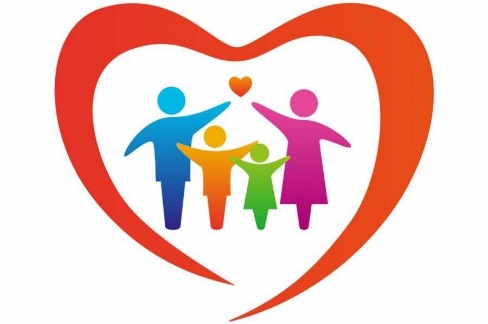 КРАТКИЕ СВЕДЕНИЯ О РАЗВИТИИ РЕБЕНКА РЕБЕНОК ОТ_____БЕРЕМЕННОСТИ, ПРОТЕКАВШЕЙ В 1 ПОЛОВИНЕ________________________ВО 2 ПОЛОВИНЕ __________________________________________________ИНФЕКЦИИ ВО ВРЕМЯ БЕРЕМЕННОСТИ ______________________________________РОДЫ ______________ СРОЧНЫЕ, КЕСАРЕВО СЕЧЕНИЕ НА СРОКЕ __________НЕД. АКУШЕРСКИЕ ПОСОБИЯ_______________________________________________________РОДОСТИМУЛЯЦИЯ ___________________________________________________________РЕБЕНОК РОДИЛСЯ ДОНОШЕННЫМ С ВЕСОМ_____________РОСТОМ___________ПО АПГАР __________БАЛЛОВ. ГРУДНОЕ ВСКАРМЛИВАНИЕ ____________________ПРИКОРМЫ С _______________ВОЗРАСТА. ПЕРИОД НОВОРОЖДЕННОСТИ ПРОТЕКАЛ_____________________________________ПЕРЕНЕСЕННЫЕ ЗАБОЛЕВАНИЯ ВАКЦИНАЦИЯ _________________________СЕРТИФИКАТ О ПРИВИВКАХ ____________АЛЛЕРГИЯ на ________________________________________________ФИЗИЧЕСКОЕ РАЗВИТИЕ МАССА ТЕЛА ______________             РОСТ ___________________НАВЫКИ РЕБЕНКА ПОЛЬЗУЕТСЯ ГОРШКОМ _________________________________________________________ЧИСТИТ ЗУБЫ____________________________________________________________________ОДЕВАЕТСЯ САМОСТОЯТЕЛЬНО _________________________________________________МУЗЫКАЛЬНОСТЬ _______________________________________________________________ЛЮБИМЫЕ ИГРУШКИ ____________________________________________________________СИДИТ С __________________МЕС.                            СТОИТ ___________________МЕС.ХОДИТ С __________________МЕС                             ГОВОРИТ С ______________ МЕС. ПЕРВЫЕ ЗУБЫ __________________К 1 ГОДУ _______________________Адаптационный лист           ФИО ребенка и возраст__________________________________________